Dossier d’AppelD’offresOuvert International sur offres de prixN°     140 / 2023Annexe 1 : MODELE DE L'ACTE D'ENGAGEMENT***********ACTE D'ENGAGEMENTA -Partie réservée à l'Office de la Formation Professionnelle et de la Promotion du TravailAppel d'offres ouvert sur offres des prix n°………………. du  ………………à ….h….minObjet du marché : l’Acquisition du matériel informatique destiné aux Directions Régionales de l’OFPPT : Lot unique : Micro-ordinateurs.  Passé en application de l’article 19 du décret n°2-22-431 du 15 chaabane 1444 ( 8 mars 2023 ) relatif aux marchés publics.B - Partie réservée au concurrent Pour les personnes physiques : (3)Je, soussigné : ................................................................... (Prénom, nom et qualité) (1)Agissant en mon nom personnel et pour mon propre compte, (1)Adresse du domicile élu :.........................................................................................Numéro tél : …………………………….  Adresse électronique : …………………………………………….Affilié à (4)………. sous le n° :................................. (2)Inscrit au registre du commerce de............................................ (Localité) sous le n° .................................... (2)n° de patente.......................... (2)Numéro de l’identifiant commun de l’entreprise : .............................................................. (2)N° du compte courant postal, bancaire ou à la TGR…………………..(RIB), ouvert auprès de ……………………………………Pour les personnes morales (3)Je, soussigné ..........................                (Prénom, nom et qualité au sein de l'entreprise) (1)Agissant au nom et pour le compte de........................ (Raison sociale et forme juridique de la société) (1)au capital de : .....................................................................................................Adresse du siège social de la société..................................................................... adresse du domicile élu..........................................................................................Numéro de tél :………………………..Fax……………………..adresse électronique : ………………………………………..Affiliée à (4)………. sous le n°..............................(2)Inscrite au registre du commerce............................... (Localité) sous le n°....................................(2)N° de patente........................(2)N° du compte courant postal, bancaire ou à la TGR…………………..(RIB), ouvert auprès de ……………………………………N° de taxe professionnelle …………………………………… (2)N° de l’Identifiant Commun de l’Entreprise : ........................(2) Pour les coopératives ou union de coopératives (3)Je, soussigné ..........................                (Prénom, nom et qualité au sein de la coopérative) (1)Agissant au nom et pour le compte de...................................... (Dénomination de la coopérative ou de l’union de coopératives) au capital de:................................................................................................ (1)Adresse du siège de la coopérative ou de l’union de coopératives..................................................................... Numéro de tél : ……………………….. Fax ……………………..adresse électronique : ………………………………………..Affiliée à (4)………. sous le n°..............................(2)Inscrite au registre local du coopérative n°............................... (Localité) sous le n°....................................(2)N° de patente........................(2)N° du compte courant postal, bancaire ou à la TGR…………………..(RIB), ouvert auprès de ……………………………………N° de taxe professionnelle ……………………………………N° de l’Identifiant Commun de l’Entreprise : ........................(2) Pour les auto-entrepreneur :Je, soussigné ..........................                (Prénom, nom) (1)Numéro de tél : ……………………….. adresse électronique : ………………………………………..Affiliée à la CNSS sous le n°..............................(3)Inscrit au registre national de l’auto-entrepreneur .............................. sous le n°....................................(3)N° de taxe professionnelle ……………………………………N° de l’Identifiant Commun de l’Entreprise : ........................(3) En vertu des pouvoirs qui me sont conférés :-----------------------------------------------------------------------------------------------------------------Après avoir pris connaissance du dossier d'appel d'offres, concernant les prestations précisées en objet de la partie A ci-dessus ;Après avoir apprécié à mon point de vue et sous ma responsabilité la nature et les difficultés que comportent ces prestations :1) remets, revêtu (s) de ma signature un bordereau de prix - détail estimatif établi (s) conformément aux modèles figurant au dossier d'appel d'offres ;2) m'engage à exécuter lesdites prestations conformément au cahier des prescriptions spéciales et moyennant les prix que j'ai établis moi-même, lesquels font ressortir :Montant total hors T.V.A. :………………..................................................(en lettres et en chiffres)Taux de la TVA……………………………………………………….………...(en pourcentage)Montant de la T.V.A. :……………….........................................................(en lettres et en chiffres)Montant total T.V.A. comprise :...............................................................(en lettres et en chiffres)Lorsque le marché est conclu avec un groupement :Part revenant au membre n° 1:	(en lettres et en chiffres)Part revenant au membre n° 2:	(en lettres et en chiffres)Part revenant au membre n° n:	(en lettres et en chiffres)L'Office de la Formation Professionnelle et de la Promotion du Travail se libérera des sommes dues par lui en faisant donner crédit au compte ............. (À la Trésorerie Générale, bancaire, ou postal) (5) ouvert à mon nom (ou au nom de la société) (5) à..................................(1) (Localité), sous relevé d’identification bancaire (RIB) numéro……………………………………. (6)Fait à........................le....................(Signature et cachet du concurrent)(1) lorsqu'il s'agit d'un groupement, ses membres doivent :mettre : «Nous, soussignés.................... nous obligeons conjointement/ou solidairement (choisir la mention adéquate et ajouter au reste de l'acte d'engagement les rectifications grammaticales correspondantes) ajouter l'alinéa suivant : « désignons.................. (prénoms, noms et qualité) en tant que mandataire du groupement ».(2) pour les concurrents non installés au Maroc préciser la référence des documents équivalents ; (3) ces mentions ne concernent que les personnes assujetties à cette obligation.(4) Indiquer la CNSS ou tout autre régime particulier de prévoyance sociale.(5) Supprimer la mention inutile.(6) Le relevé d’identité bancaire (RIB) contient 24 positionsAnnexe 2 : MODELE DE DECLARATION SUR L’HONNEUR***********DECLARATION SUR L’HONNEUR (*)- Mode de passation : Appel d'offres ouvert n°………./2023 , sur offres des prix du ../…/…. à …h.. min.Objet du marché : l’Acquisition du matériel informatique destiné aux Directions Régionales de l’OFPPT : Lot unique : Micro-ordinateurs.  Pour les personnes physiquesJe, soussigné : ................................................................... (Prénom, nom et qualité)Agissant en mon nom personnel et pour mon propre compte,Adresse du domicile élu : ........................................................................................Numéro tél : …………………………….  Adresse électronique : …………………………………………….Affilié à ………(4) sous le n° : ................................. (1)Inscrit au registre du commerce de............................................ (Localité) sous le n° ...................................... (1) n° de patente.......................... (1)N° du compte courant postal, bancaire ou à la TGR (5)…………………..(6) (RIB), ouvert auprès de ……………………………………En vertu des pouvoirs qui me sont conférés ;Pour les personnes moralesJe, soussigné ..........................                (Prénom, nom et qualité au sein de l'entreprise)Agissant au nom et pour le compte de................................... (Raison sociale et forme juridique de la société) au capital de : ....................................................................................................Adresse du siège social de la société..................................................................... adresse du domicile élu..........................................................................................Numéro de tél : ……………………….. Fax ……………………..adresse électronique : ………………………………………..Affiliée à ………(4) sous le n°..............................(1)Inscrite au registre du commerce............................... (Localité) sous le n°....................................(1)N° de patente........................(1)N° du compte courant postal, bancaire ou à la TGR (5)…………………..(6)(RIB), ouvert auprès de ……………………………………N° de taxe professionnelle ……………………………………N° de l’Identifiant Commun de l’Entreprise : ........................(1) En vertu des pouvoirs qui me sont conférés ;Pour les coopératives ou union de coopératives Je, soussigné ..........................                (Prénom, nom et qualité au sein de la coopérative)Agissant au nom et pour le compte de...........................Dénomination de la coopérative ou de l’union de coopératives) au capital de : ....................................................................................................Adresse du siège de la coopérative ou de l’union de coopératives..................................................................... Numéro de tél : ……………………….. Fax ……………………..adresse électronique : ………………………………………..Affiliée à ………(4) sous le n°..............................(2)Inscrite au registre local du coopérative n°............................... (Localité) sous le n°....................................(2)N° de patente........................N° du compte courant postal, bancaire ou à la TGR (5)………………..(6)(RIB), ouvert auprès de ……………………………………N° de taxe professionnelle ……………………………………N° de l’Identifiant Commun de l’Entreprise : ........................ En vertu des pouvoirs qui me sont conférés ;Pour les auto-entrepreneur :Je, soussigné ..........................                (Prénom, nom)Numéro de tél : ……………………….. adresse électronique : ………………………………………..Affiliée à ………(4) sous le n°..............................(2)Inscrit au registre national de l’auto-entrepreneur .............................. sous le n°....................................(2)N° du compte courant postal, bancaire ou à la TGR (5)………………..(6)(RIB), ouvert auprès de ……………………………………N° de taxe professionnelle ……………………………………N° de l’Identifiant Commun de l’Entreprise : ........................ En vertu des pouvoirs qui me sont conférés ;Cas des établissements publics :Je soussigné.....................(nom, prénom et qualité) agissant au nom et pour le compte de (dénomination de l'établissement).Numéro de tél : ……………………….. adresse électronique : ………………………………………..Adresse du siège: ................................................................................................................Affiliée à ………(4) sous le n°..............................(2)Inscrit au registre du commerce de(7)………..(localité) sous le n°....................................(2)N° du compte courant postal, bancaire ou à la TGR (5)………………..(6)(RIB), ouvert auprès de ……………………………………N° de taxe professionnelle sous le numéro (8):  ……………………………………N° de l’Identifiant Commun de l’Entreprise (8) : ........................ Références du texte l’habilitant à exercer les missions objet du marché : .............................Relevé d’identité bancaire............(postal, bancaire ou à la TGR)(5)  numéro(6): ...............En vertu des pouvoirs qui me sont conférés ;- Déclare sur l'honneur :m'engager à couvrir, dans les limites fixées dans le cahier des charges, par une police d'assurance, les risques découlant de mon activité professionnelle ;que je remplie les conditions prévues à l'article 27 du décret n°2-22-431 du 15 chaabane 1444 ( 8 mars 2023 ) et fixant les conditions et les formes de passation des marchés publics ainsi que certaines règles relatives à leur gestion et à leur contrôle ;Étant en redressement judiciaire j'atteste que je suis autorisé par l'autorité judiciaire compétente à poursuivre l'exercice de mon activité (2) ; m'engager, si j'envisage de recourir à la sous-traitance :à m'assurer que les sous-traitants remplissent également les conditions prévues par l'article 151 du décret précité ;que celle-ci ne peut dépasser 50% du montant du marché, ni porter sur les prestations constituant le lot ou le corps d'état principal prévues dans le cahier des prescriptions spéciales, ni sur celles que le maitres d'ouvrage a prévues dans ledit cahier ;à confier les prestations à sous-traiter à des PME installées aux Maroc ; (3)m'engager à ne pas recourir par moi-même ou par personne interposée à des pratiques de fraude ou de corruption de personnes qui interviennent à quelque titre que ce soit dans les différentes procédures de passation, de gestion et d'exécution du présent marché ;m'engage à ne pas faire par moi-même ou par personne interposées, des promesses, des dons ou des présents en vue d'influer sur les différentes procédures de conclusions du présent marché.atteste que je remplis les conditions prévues par l'article 1er du dahir n° 1-02-188 du 12 JOUMADA I 1423 (23 juillet 2002) portant promulgation de la loi n°53-00 formant charte de la petite et moyenne entreprises (4).atteste que je ne suis pas en situation de conflit d'intérêt. je certifie l'exactitude des renseignements contenus dans la présente déclaration sur l'honneur et dans les pièces fournies dans mon dossier de candidature tel que prévu à l'article 152 du décret n°2-22-431 du 15 chaabane 1444 ( 8 mars 2023 ) relatif aux marchés publics .je reconnais avoir pris connaissance des sanctions prévues par l’article 152 du décret n°2-22-431 du 15 chaabane 1444 ( 8 mars 2023 ) relatif aux marchés publics , relatives à l'inexactitude de la déclaration sur l'honneur.Fait à.....................le...........................Signature et cachet du concurrent Pour les concurrents non installés au Maroc, préciser la référence des documents équivalents et lorsque ces documents ne sont pas délivrés par leurs pays d’origine, la référence à l’attestation délivrée par une autorité judiciaire ou administrative du pays d’origine ou de provenance certifiant que ces documents ne sont pas produits.à supprimer le cas échéant.Lorsque le CPS le prévoit.Indiquer la CNSS ou tout autre régime particulier de prévoyance socialeSupprimer la mention inutile.Le relevé d’identité bancaire (RIB) contient 24 positions.Lorsque l'établissement public est assujetti à cette obligationOu tout autre régime particulier de prévoyance sociale.(*) En cas de groupement, chacun des membres doit présenter sa propre déclaration sur l'honneur.Annexe :Spécifications techniques des fournitures proposées par le concurrent pour Le lot uniqueLot unique : Micro-ordinateurs N.B : les soumissionnaires sont invités à remplir la case <<Proposition du soumissionnaire >> en précisant les caractéristiques du matériel proposé.Tout article ne répondant pas aux spécifications demandées sera déclaré non-conforme.Les colonnes Désignations et caractéristiques techniques et Appréciation de l'administration >> ne doivent pas être renseignées ou modifiées. Les marques commerciales, références au catalogue, appellation, brevet, conception, type, origine ou producteurs particuliers qui sont spécifiés au niveau de « Désignation et caractéristiques techniques » ne le sont qu’à défaut d’autre moyen suffisamment précis et intelligible de décrire les caractéristiques des prestations requises.  Les prestations ayant des caractéristiques équivalentes et qui présentent une performance et qualité au moins égales à celles qui sont exigées seront jugées conformes.Le concurrent est tenu de renseigner pour chaque item, la marque, la référence et les caractéristiques des fournitures proposées et ce, dans le cadre de la colonne « Proposition du soumissionnaire » et la ligne correspondante à l’item. Les valeurs des dimensions, longueurs, capacités,…. Doivent être renseignées d’une manière précise dans la colonne « Proposition du soumissionnaire ».BORDEREAU DES PRIX – DETAIL ESTIMATIFLot unique : Micro-ordinateurs Important : Vu que les prestations objet du présent appel d’offres sont destinées uniquement à la formation professionnelle, il y a lieu de proposer des prix préférentiels à ce sujet.Fait à ……………………… le ………………………………Signature et cachet du concurrent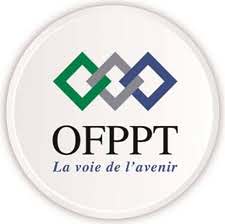 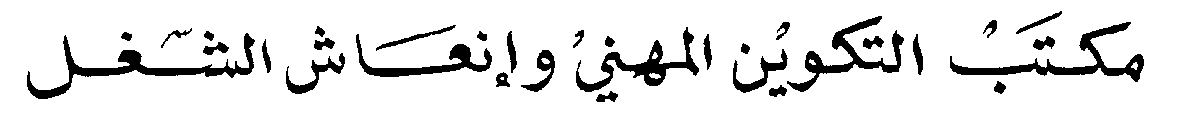 Office de la Formation Professionnelle      et de la Promotion du Travail        Financement : Projets OFPPT Hors CoopérationAcquisition du matériel informatique destiné aux Directions Régionales de l’OFPPT : Lot unique : Micro-ordinateurs. ITEM N°Désignation et caractéristiques demandéesProposition du soumissionnaireAppréciation de l’administration1MICRO ORDINATEURCaractéristiques exigées minimum :Format :  Micro TourOS : Windows 11 Pro préinstallé usine OEMProcesseur :  Intel 13eme génération  Core i7-13700 2.10G 30MB 16 cores 65W CPUMémoire :  32GB (1x32GB) DDR5 UDIMM NECC Memory – mémoire max 128 GBDisque Dur :   1TB PCIe-4x4 2280 extensible à 48 TB min Carte graphique : NVIDIA T400 4 GB 3mDP Graphics ou équivalentPorts et connecteurs : 6 ports USB 10GBPs1 x USB A 5GBPS3 Ports USB A 480mbps1 port USB C2 prise combine casque micro ( 1 à l’avant 1 à l’arrière)2 display port1 Hdmi1 Rj45 10/100/1000Ecran : 24 pouces, FHD avec ports VGA, HDMI et DisplayPort de la même marque que le PCDurabilité : Min 13 Mil Test Sécurité : Min TPM 2.0 integréRestauration rapide des dernières image OS en cas de panneProtections multicouches du même fabricant de la machine :Protection du BIOS au niveau matérielMise à jour et contrôle de sécurité de BIOSProtection contre les menaces (site web, pièces jointes office et PDF en lecture seule, logiciels mal veillant, ransomware et virus) avec la sécurité au niveau du matériel.Validation intégrité du biosunité centrale, écran, souris et clavier sont de même couleurGarantie : 3 ans maintenance constructeur avec intervention sur site.Environnement : Epeat Gold certifiedEnergy  STAR certifiedTCO 8.0 CertifiedMarque : Référence :Caractéristiques des fournitures proposées :ITEM N°DésignationUnitéQtéPrix UnitaireEn HTVAEn chiffrePrix Total  En HTVAEn chiffrePrix Total  En HTVAEn chiffre1Micro-ordinateur U519Montant Total en    HTVA=Montant Total en    HTVA=Montant Total en    HTVA=Montant Total en    HTVA=Montant Total en    HTVA=Montant Total en    HTVA=Total de la TVA (Taux %)=Total de la TVA (Taux %)=Total de la TVA (Taux %)=Total de la TVA (Taux %)=Total de la TVA (Taux %)=Total de la TVA (Taux %)=Montant Total en TTC =Montant Total en TTC =Montant Total en TTC =Montant Total en TTC =Montant Total en TTC =Montant Total en TTC =